ПМ 01. Ввод и обработка цифровой информацииМДК 01.01. Технология создания и обработки цифровой мультимедийной информацииТема 1.2.2. ЗвукЗадание: выполните конспект в тетради по теме «Звук». Выучите ответ на вопрос «Что такое звук? Какие параметры имеет звук?»Звук – это распространяющиеся в упругих средах механические колебания, воспринимаемые ухом человека.Параметры звука:Частота – это количество колебаний в секунду. Единица измерения – герц (Гц)Одно колебание в секунду - 1кГц = 1000 ГцСамый низкий звук (нота «ля» субконтроктавы) – 27,5 Гц.Самый высокий звук («до» пятой октавы) – 4 кГц (4000Гц).Инфразвук – звук с частотой ниже 20 Гц.Ультразвук – звук с частотой выше 20 Гц.Ухо человека способно воспринимать звуковые колебания в пределах от 20 Гц до 20 кГц (максимальная чувствительность – 3 кГц).Амплитуда – уровень сигнала, субъективно воспринимаемый человеком как его громкость.Логарифмическая единица измерения – децибел (дБ).Шелест листвы – 15 дБ, шум компьютера – 35 дБ.Максимальная громкость, воспринимаемая ухом человека – около 120 дБ.Динамический диапазон – соотношение самого тихого и самого громкого звуков во фрагменте, измеренный в децибелах.Гитара – 15 дБ, симфонический оркестр – 75 дБ.Кодек (Codec) (сокращение от «кодер – декодер») – программное или аппаратное устройство, отвечающее за обработку цифровых сигналов и преобразование их в аналоговые (звук или изображение).Частота дискретизации – это количество отсчетов в секунду (амплитуда сигнала).Разрядность квантования – это «точность», с которой измеряется амплитуда.28 = 256 уровней (8-разрядное квантование), 216 = 65 536 уровней (16-разрядное квантование), влечет за собой двухкратное увеличение размера файла.Из таблицы 1.1. видно, что увеличение частоты дискретизации в 2 раза ведет к удвоению размера файла, использование стереозаписи (двухканальной) тоже увеличивает размер файла в 2 раза.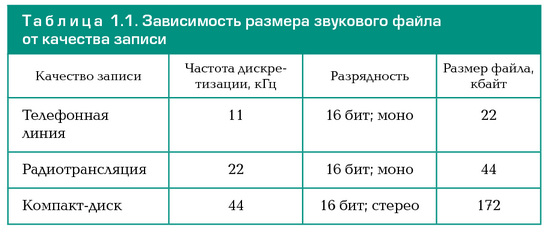 Рассчитаем размер файла, в котором будет записана 1 с сигнала с телефонной линии:11 * 2 байт (16 бит) = 22 кбайт.Радиотрансляция:22 * 2 байт (16 бит) = 44 кбайт.Высококачественная стереозапись на компакт-диске – 44,1 кГц при 16-разрядном квантовании.44,1 * 2 байт * 2 канала = 176, 4 кбайт.Таким образом, на стандартном компакт-диске объемом 700 Мбайт можно записать примерно 70 мин. Музыки очень хорошего качества.В связи с развитием различных форм телекоммуникаций, прежде всего Интернета, встал вопрос о передаче сигнала по каналам связи в режиме on-line. Традиционная технология сводится к тому, что звуковой сигнал оцифровывается и записывается в виде файла на информационный носитель. Затем файл передается по каналам связи. После того как он целиком получен на приемном конце линии, он декорируется в обычный звуковой сигнал.Для оценки возможности передачи оцифрованного сигнала по каналу связи используется битрейт.Битрейт – это количество информации, которое передается в единицу времени.Единица измерения – килобит в секунду (кбит/с) (часто используется англоязычная аббревиатура Kbps (Kilobit per second)).